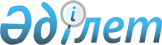 Қалалық мәслихаттың 2007 жылғы 13 желтоқсандағы "2008 жылға арналған қалалық бюджет туралы" N 5/34 шешіміне өзгерістер мен толықтырулар енгізу туралыМаңғыстау облысы Ақтау қалалық мәслихатының 2008 жылғы 22 мамырдағы N 9/88 шешімі. Маңғыстау облысының Әділет департаментінің Ақтау қаласының Әділет басқармасында 2008 жылғы 30 мамырда N 11-1-83 тіркелді.

      Қазақстан Республикасының Бюджеттік кодексіне , Қазақстан Республикасының 2001 жылғы 23 қаңтардағы N 148 "Қазақстан Республикасындағы жергілікті мемлекеттік басқару туралы" және 2007 жылғы 6 желтоқсандағы N8-IV "2008 жылға арналған республикалық бюджет туралы" »Заңдарына сәйкес, қалалық мәслихат ШЕШІМ ЕТТІ: 

      1. Қалалық мәслихаттың 2007 жылғы 13 желтоқсандағы "2008 жылға арналған қалалық бюджет туралы" N 5/34 (N 11-1-72 тіркелген, 2007 жылы 27 желтоқсандағы N 213-214 "Маңғыстау" газетінде және 2007 жылы 27 желтоқсандағы N 217-218 "Огни Мангистау" газетінде жарияланған), 2008 жылғы 18 ақпандағы "Қалалық мәслихаттың 2007 жылғы 13 желтоқсандағы "2008 жылға арналған қалалық бюджет туралы" N 6/49 шешіміне (N 11-1-78 тіркелген 2008 жылы 15 наурыздағы N 43 (7270) "Маңғыстау" газетінде және 2008 жылы 15 наурыздағы N 43-44 (9972-9973) "Огни Мангистау" газетінде жарияланған) төмендегідей өзгерістер мен толықтырулар енгізілсін: 

      1-тармақ мынадай редакцияда жазылсын: "2008 жылға арналған қалалық бюджет 1-қосымшаға сәйкес мынадай көлемде бекітілсін: 

      1) кірістер - 9 725 324 мың теңге, соның ішінде: 

      салықтық түсімдер бойынша - 7 233 244 мың теңге; 

      салықтық емес түсімдер бойынша - 265 564 мың теңге; 

      негізгі капиталды сатудан түсетін түсімдер - 987 950 мың теңге; 

      трансферттердің түсімдері - 1 238 566 мың теңге; 

      2) шығындар - 10 185 687 мың теңге; 

      3) операциялық сальдо - 460 363 мың теңге; 

      4) таза бюджеттік несиелендіру - 0 теңге; 

      5) қаржылық активтермен болатын операциялар бойынша сальдо - 97 900 мың теңге, соның ішінде қаржылық активтерді сатып алуға - 97 900 мың теңге; 

      6) бюджеттің тапшылығы (профициті) - 558 263 мың теңге; 

      7) бюджеттің тапшылығын қаржыландыру (профицитін қолдану) - 558 263 мың теңге". 

      2 тармақтағы: 

      1 абзацтағы "18,7" саны "20,8" санымен ауыстырылсын; 

      4 абзацтағы "13,9" саны "16,5" санымен ауыстырылсын. 

      3 тармақ келесі мазмұндағы жаңа редакцияда жазылсын: 

      "3. Қалалық бюджеттен бөлінетін азаматтардың жеке топтарына төленетін әлеуметтік төлемдер келесі көлемдерде бекітілсін: 

      1,5 айлық есептік көрсеткіш мөлшерінде тоқсан сайынғы әлеуметтік көмек: 

      Ұлы Отан соғысының қатысушылары мен мүгедектеріне; 

      жеңілдіктер мен кепілдіктер жағынан Ұлы Отан соғысының қатысушылары мен мүгедектеріне теңестірілген адамдар; 

      Ұлы Отан соғысының ардагерлерінің қайта тұрмыс құрмаған жесірлері; 

      мүгедектігі бойынша мемлекеттік әлеуметтік жәрдемақы алушылар; 

      жасына байланысты мемлекеттік әлеуметтік жәрдемақы алушылар; 

      асыраушысынан айырылу жағдайы бойынша мемлекеттік әлеуметтік жәрдемақы алушылар (балаларға); 

      1 айлық есептік көрсеткіш мөлшерінде ай сайынғы әлеуметтік көмек: 

      Ұлы Отан соғысының қатысушылары мен мүгедектері; 

      жеңілдіктер мен кепілдіктер жағынан Ұлы Отан соғысының қатысушылары мен мүгедектеріне теңестірілген адамдар; 

      Ұлы Отан соғысының ардагерлерінің қайта тұрмыс құрмаған жесірлері; 

      мүгедектігі бойынша мемлекеттік әлеуметтік жәрдемақы алушылар; 

      жалғызілікті зейнеткерлерге; 

      5 айлық есептік көрсеткіш мөлшерінде үйден оқып және тәрбиеленетін бала кезден мүгедек балаларға әлеуметтік көмек; 

      Қазақстан Республикасының мемлекеттік мерекелері мен атаулы күндер құрметіне әлеуметтік көмек: 

      Ұлы Жеңіс күніне (9 мамыр): 

      Ұлы Отан соғысының қатысушылары мен мүгедектеріне 30 000 теңге мөлшерінде; 

      Ауғанстанда әскери қызметін өтеу кезінде мүгедек болған әскери қызметшілерге 25 000 теңге мөлшерінде; 

      Ауғанстанда әскери қимылдарға қатысқан әскери қызметшілерге 20 000 теңге мөлшерінде; 

      Чернобыль АЭС-індегі апаттың салдарын жоюға қатысқан және Чернобыль АЭС-індегі апаттың салдарынан мүгедек болған адамдарға 20 000 теңге; 

      Ұлы Отан соғысы ардагерлерінің қайта тұрмыс құрмаған жесірлеріне 3 айлық есептік көрсеткіш мөлшерінде; 

      жеңілдіктер мен кепілдіктер жағынан Ұлы Отан соғысының мүгедектеріне теңестірілген адамдардың басқа да санаттарына 3 айлық есептік көрсеткіш мөлшерінде; 

      жеңілдіктер мен кепілдіктер жағынан Ұлы Отан соғысының қатысушыларына теңестірілген адамдардың басқа да санаттарына 2 айлық есептік көрсеткіш мөлшерінде; 

      Ұлы Отан соғысы жылдары жанқиярлық еңбегі мен мінсіз әскери қызметі үшін орден, медальдармен марапатталған адамдарға 3 айлық есептік көрсеткіш мөлшерінде; 

      1941 жылғы 22 маусым мен 1945 жылғы 9 мамыр аралығында 6 айдан кем емес жұмыс істегендер (қызмет еткендер) және тылдағы жанқиярлық еңбегі мен мінсіз әскери қызметі үшін орден, медальдарымен марапатталмаған адамдарға 2 айлық есептік көрсеткіш мөлшерінде; 

      Ауғанстандағы ұрыс қимылдары кезінде жараланудың, контузия алудың, зақымданудың немесе ауруға шалдығудың салдарынан қаза тапқан (хабар-ошарсыз кеткен) немесе қайтыс болған әскери қызметшілердің отбасыларына 10 000 теңге мөлшерінде; 

      қарттар күніне (1 қазан): 

      70 жастан асқан жалғызілікті зейнеткерлерге 2 айлық есептік көрсеткіш мөлшерінде; 

      Мүгедектер күніне (қазанның екінші жексенбісі): 

      барлық топтағы мүгедектер, бала кезден мүгедектер, мүгедек-балаларға 2 айлық есептік көрсеткіш мөлшерінде; 

      Қазақстан Республикасы күніне (25 қазан): 

      асыраушысынан айырылу жағдайы бойынша мемлекеттік әлеуметтік жәрдемақы алушыларға (балаларға) 2 айлық есептік көрсеткіш мөлшерінде. 

      Қазақстан Республикасының жоғарғы оқу орындарындағы оқуды төлеу мақсатымен жалпы орта білім беру мектептерінің түлектеріне әлеуметтік көмек. әлеуметтік көмектің бағытталуы мен төлену тәртібі Маңғыстау облысы әкімдігінің қаулысына сәйкес жүргізіледі". 

      4-4 тармақтағы "2 988" саны "3 646" санымен ауыстырылсын; 

      2 абзацтағы "2 525" саны "3 183" санымен ауыстырылсын. 

      Келесі мазмұндағы 4-7 тармағымен толықтырылсын: 

      "4-7. Қала әкімдігімен анықталатын тәртіпке сәйкес, жоғарғы және орта кәсіптік оқу орындарының күндізгі оқу бөлімдерінде оқитын студенттерге қоғамдық көлікте (таксиден басқа) жеңілдікпен жүру құқығы берілсін". 

      5 тармақтағы "33 000" саны "28 576" санымен ауыстырылсын. 

      7 тармақтағы 2 қосымша осы шешімнің 2 қосымшасына сәйкес жаңа редакцияда жазылсын. 

      8 тармақтағы 4 қосымша осы шешімнің 3 қосымшасына сәйкес жаңа редакцияда жазылсын. 

      2. Осы шешім 2008 жылдың 1 қаңтарынан бастап қолданысқа енгізіледі және ресми жариялануға жатады. 

      Сессия төрағасы               Қалалық мәслихат хатшысы 

      Е. Қосмағанбетов              Ж. Матаев 

      "КЕЛІСІЛДІ": 

      Экономика және бюджеттік 

      жоспарлау бөлімінің бастығы 

      __________ А.Н. Ким 

      22 мамыр 2008 жыл 

                                    Қалалық мәслихаттың шешіміне 

                                  2008 жылғы 22 мамырдағы N 9/88 

                                                       1-қосымша          

             2008 жылға арналған қалалық бюджет 

                                    Қалалық мәслихаттың шешіміне 

                                  2008 жылғы 22 мамырдағы N 9/88 

                                                       2-қосымша 

   БЮДЖЕТТІК ИНВЕСТИЦИЯЛЫҚ ЖОБАЛАРДЫ (БАҒДАРЛАМАЛАРДЫ) ІСКЕ 

АСЫРУҒА БАҒЫТТАЛҒАН БЮДЖЕТТІК БАҒДАРЛАМАЛАРҒА БӨЛІНГЕН, 2008 

       ЖЫЛҒА АРНАЛҒАН ҚАЛАЛЫҚ БЮДЖЕТТІҢ БЮДЖЕТТІК ДАМУ 

                   БАҒДАРЛАМАЛАРЫНЫҢ ТІЗБЕСІ 

                                    Қалалық мәслихаттың шешіміне 

                                  2008 жылғы 22 мамырдағы N 9/88 

                                                       3-қосымша 

  2008 ЖЫЛҒА АРНАЛҒАН ӨМІРЗАҚ СЕЛОСЫ БОЙЫНША БЮДЖЕТТІК 

                    БАҒДАРЛАМА ТІЗБЕСІ 
					© 2012. Қазақстан Республикасы Әділет министрлігінің «Қазақстан Республикасының Заңнама және құқықтық ақпарат институты» ШЖҚ РМК
				Санаты Сыныбы Ішкі сыныбы Атауы сомасы, мың 

теңге 1. КІРІСТЕР 9 725 324 1 Салықтық түсімдер 7 233 244 01 Табыс салығы 2 235 061 2 Жеке табыс салығы 2 235 061 03 Әлеуметтік салық 1 696 965 1 Әлеуметтік салық 1 696 965 04 Меншікке салынатын салық 2 742 207 1 Мүлікке салынатын салық  1 849 207 3 Жер салығы 565 266 4 Көлік құралдарына салынатын салық 327 710 5 Бірыңғай жер салығы 24 05 Тауарларға, жұмыстарға және қызметтер көрсетуге салынатын ішкі салықтар 420 255 2 Акциздер 61 560 3 Табиғи және басқа ресурстарды пайдаланғаны үшін түсетін түсімдер 191 116 4 Кәсіпкерлік және кәсіби қызметті жүргізгені үшін алынатын алым 167 579 08 Заңдық мәнді іс-әрекеттерді жасағаны үшін және (немесе) құжаттар бергені үшін оған уәкілеттігі бар мемлекеттік органдар немесе лауазымды адамдар алынатын міндетті төлемдер 138 756 1 Мемлекеттік баж 138 756 2 Салықтық емес түсімдер 265 564 01 Мемлекет меншігінен түсетін түсімдер 32 362 1 Мемлекеттік кәсіпорындардың таза кіріс бөлігінің түсірілімдері 12 010 5 Мемлекеттік меншігіндегі мүлікті жалға беруден түсетін кірістер 20 352 03 Мемлекеттік бюджеттен қаржыландырылатын мемлекеттік мекемелер ұйымдастыратын мемлекеттік сатып алуды өткізуден түсетін ақша түсімдері 1 400 1 Мемлекеттік бюджеттен қаржыландырылатын мемлекеттік мекемелермен мемлекеттік сатып-алу ұйымдастыруын өткізгеннен түсетін ақша түсімдері 1 400 04 Мемлекеттік бюджеттен қаржыландырылатын, сондай-ақ қазақстан Республикасының ұлттық Банкінің бюджетінен (шығыстар сметасынан) қамтамасыз етілетін және қаржыландырылатын мемлекеттік мекемелермен салынатын айыппұлдар, өсімақы, ықпалшаралармен өндіріп алулар 217 348 1 Мемлекеттік бюджеттен қаржыландырылатын, сондай-ақ қазақстан Республикасының ұлттық Банкінің бюджетінен (шығыстар сметасынан) қамтамасыз етілетін және қаржыландырылатын мемлекеттік мекемелермен салынатын айыппұлдар, өсімақы, ықпалшаралармен өндіріп алулар 217 348 06 Салыққа жатпайтын өзге де түсірілімдері 14 454 1 Салыққа жатпайтын өзге де түсірілімдері 14 454 3 Негізгі капитал сатудан түсірілімдері 987 950 01 Мемлекеттік мекемелердің атынан тіркелген мемлекеттік мүлікті сату 300 000 1 Мемлекеттік мекемелердің атынан тіркелген мемлекеттік мүлікті сату 300 000 03 Жерді және материалдық емес активтерді сату 687 950 1 Жерді сату 644 971 2 Материалдық емес активтерді сату 42 979 4 Ресми трансферттерден түсетін түсімдер 1 238 566 02 Мемлекеттік басқарудың жоғары тұрған органдарынан түсетін трансферттер 1 238 566 2 Облыстық бюджеттен түсетін трансферттер 1 238 566 Функционалдық топ Бюджеттік бағдарлама әкімшілігі Бағдарлама Атауы Сомасы,мың теңге 2. ШЫҒЫНДАР 10 185 687 1 Жалпы сипаттағы мемлекеттік қызметтер көрсету 148 632 112 Қалалық мәслихат 9 656 001 Аудан (облыстық маңызы бар қала) мәслихатының қызметін қамтамасыз ету 9 656 122 Қала әкімінің аппараты 90 267 001 Аудан (облыстық маңызы бар қала) әкімінің қызметін қамтамасыз ету 86 621 008 Мемлекеттік қызметшілерді компьютерлік біліктілікке оқыту 3 183 116 Электрондық үкімет шеңберінде адами капиталды дамыту 463 123 Өмірзақ селосы әкімінің аппараты 9 831 001 Қаладағы ауданның, аудандық маңызы бар қаланың, кенттің, ауылдың (селоның), ауылдық (селолық) округтің әкімі аппаратының қызметін қамтамасыз ету 9 831 452 Қаржы бөлімі 26 553 001 Қаржы бөлімінің қызметін қамтамасыз ету 12 524 003 Салық салу мақсатында мүлікті бағалауды жүргізу 1 000 004 Біржолғы талондарды беру жөніндегі жұмысты және біржолғы талондарды іске асырудан сомаларды жинаудың толықтығын қамтамасыз етуді ұйымдастыру 9 929 011 Коммуналдық меншікке түскен мүлікті есепке алу, сақтау, бағалау және сату 3 100 453 Экономика және бюджеттік жоспарлау бөлімі 12 325 001 Экономика және бюджеттік жоспарлау бөлімінің қызметін қамтамасыз ету 12 325 2 Қорғаныс 6 978 122 Қала әкімінің аппараты 6 978 005 Жалпыға бірдей әскери міндетті атқару шеңберіндегі іс-шаралар 6 978 3 Қоғамдық тәртіп, қауіпсіздік, құқықтық, сот, қылмыстық-атқару қызметі 69 673 458 Тұрғын үй-коммуналдық шаруашылығы, жолаушылар көлігі және автомобиль жолдары бөлімі 69 673 021 Елді мекендерде жол жүру қозғалысын реттеу бойынша жабдықтар мен құралдарды пайдалану 69 673 4 Білім беру 4 797 549 464 Білім беру бөлімі 4 712 524 001 Білім беру бөлімінің қызметін қамтамасыз ету 13 224 003 Жалпы білім беру 3 209 858 004 Ауданның (облыстық маңызы бар қаланың) мемлекеттік білім беру мекемелерінде білім беру жүйесін ақпараттандыру 4 500 005 Ауданның (облыстық маңызы бар қаланың) мемлекеттік білім беру мекемелері үшін оқулықтар, оқу-әдістемелік кешендер сатып алу және жеткізу 25 146 006 Балалар үшін қосымша білім беру 139 115 007 Аудандық (қалалық) ауқымдағы мектеп олимпиадаларды, мектептен тыс іс-шараларды және конкурстарды өткізу 10 885 009 Мектепке дейінгі тәрбие ұйымдарының қызметін қамтамасыз ету 1 204 817 010 Білім беру саласындағы мемлекеттік жүйенің жаңа технологияларын енгізу 104 979 467 Құрылыс бөлімі 85 025 002 Білім беру объектілерін дамыту 85 025 6 әлеуметтік көмек және әлеуметтік қамсыздандыру 354 839 123 Өмірзақ селосы әкімінің  аппараты 301 003 Мұқтаж азаматтарға үйінде әлеуметтік көмек көрсету 301 451 Жұмыспен қамту және әлеуметтік бағдарламалар бөлімі 318 628 001 Жұмыспен қамту және әлеуметтік бағдарламалар бөлімінің қызметін қамтамасыз ету 34 002 002 Еңбекпен қамту бағдарламасы 27 783 005 Мемлекеттік атаулы әлеуметтік көмек 26 000 006 Тұрғын үй көмегі 8 799 007 Жергілікті өкілетті органдардың шешімі бойынша азаматтардың жекелеген топтарына әлеуметтік көмек 134 989 010 Үйден тәрбиеленіп оқытылатын мүгедек балаларды материалдық қамтамасыз ету 3 590 011 Жәрдемақыларды және басқа да әлеуметтік төлемдерді есептеу, төлеу мен жеткізу бойынша қызметтерге ақы төлеу 696 012 Ақпараттық жүйелер құру 1 092 013 Белгіленген тұрғылықты жері жоқ тұлғаларды әлеуметтік бейімдеу 27 488 014 Мұқтаж азаматтарға үйде әлеуметтік көмек көрсету 38 932 016 18 жасқа дейінгі балаларға мемлекеттік жәрдемақылар 8 424 017 Мүгедектерді оңалту жеке бағдарламасына сәйкес, мұқтаж мүгедектерді арнайы гигиеналық құралдармен қамтамасыз етуге, және ымдау тілі мамандарының, жеке көмекшілердің қызмет көрсету 6 833 464 Білім беру бөлімі 35 910 008 Білім беру ұйымдарының күндізгі оқу нысанының оқушылары мен тәрбиеленушілерін әлеуметтік қолдау 35 910 7 Тұрғын үй -коммуналдық шаруашылық 3 016 484 123 Өмірзақ селосы әкімінің  аппараты 14 903 008 Елді мекендерде көшелерді жарықтандыру 2 181 009 Елді мекендердің санитариясын қамтамасыз ету 5 347 011 Елді мекендерді абаттандыру мен көгалдандыру 5 375 014 Елді мекендерді сумен жабдықтауды ұйымдастыру 2 000 467 Құрылыс бөлімі 1 943 576 003 Тұрғын үй салу 697 561 004 Инженерлік коммуникациялық  инфрақұрылымды дамыту және жайластыру 615 902 005 Коммуналдық шаруашылық объектілерін дамыту 122 463 006 Сумен жабдықтау жүйесін дамыту 506 155 007 Көркейту объектілерін дамыту 1 495 458 Тұрғын үй коммуналдық шаруашылығы, жолаушылар көлігі және автомобиль жолдары бөлімі 1 058 005 003 Мемлекеттік тұрғын үй қорының сақталуын ұйымдастыру 140 012 Сумен жабдықтау және су бөлу жүйесінің қызмет етуі 13 900 015 Елді мекендердегі көшелерді жарықтандыру 96 724 016 Елді мекендердің санитариясын қамтамасыз ету 232 929 017 Жерлеу орындарын күтіп ұстау және туысы жоқтарды жерлеу 9 019 018 Елді мекендерді абаттандыру және көгалдандыру 705 293 8 Мәдениет, спорт, туризм және ақпараттық кеңістік 257 449 455 Мәдениет және тілдерді дамыту бөлімі 240 812 001 Мәдениет және тілдерді дамыту бөлімінің қызметін қамтамасыз ету 4 912 003 Мәдени-демалыс жұмысын қолдау 195 565 006 Аудандық (қалалық) кітапханалардың жұмыс істеуі 40 335 456 Ішкі саясат бөлімі 6 538 001 Ішкі саясат бөлімінің қызметін қамтамасыз ету 6 538 465 Дене шынықтыру және спорт бөлімі 10 099 001 Дене шынықтыру және спорт бөлімінің қызметін қамтамасыз ету 3 312 006 Аудандық (облыс маңызы бар қалалық) деңгейде спорт жарыстарын өткізу 4 539 007 Облыстық спорт жарыстарында спорттың әр түрлері бойынша ауданның (облыс маңызы бар қаланың) құрама топтарының мүшелерін дайындау және қатыстыру 2 248 9 Отын-энергетика кешені және жер қойнауын пайдалану 789 573 467 Құрылыс бөлімі 789 573 009 Жылу-энергетикалық жүйені дамыту 789 573 10 Ауыл,су,орман,балық шаруашылығы,ерекше қорғалатын табиғи аумақтар,қоршаған ортаны және жануарлар дүниесін қорғау,жер қатынастары 19 278 462 Ауыл шаруашылық бөлімі 2 037 001 Ауыл шаруашылығы бөлімінің қызметін қамтамасыз ету 2 037 463 Жер қатынастар бөлімі 17 241 001 Жер қатынастары бөлімінің қызметін қамтамасыз ету 10 696 004 Жерді аймақтарға бөлу жөніндегі жұмыстарды ұйымдастыру 5 831 006 Аудандық маңызы бар қалалардың, кенттердің, ауылдардың (селолардың), ауылдық (селолық) округтердің шекарасын белгілеу кезінде жүргізілетін жерге орналастыру 714 11 Өнеркәсіп, сәулет, қала құрылысы және құрылыс қызметі 72 881 467 Құрылыс бөлімі 8 972 001 Құрылыс бөлімінің қызметін қамтамасыз ету 8 972 468 Сәулет және қала құрылысы бөлімі 63 909 001 Қала құрылысы және сәулет  бөлімінің қызметін қамтамасыз ету 11 809 003 Елді мекендер құрылысының бас жоспарларын әзірлеу 52 100 12 Көлік және коммуникациялар 469 587 458 Тұрғын үй коммуналдық шаруашылығы, жолаушылар көлігі және автомобиль жолдары бөлімі 469 587 022 Көлік инфрақұрылымын дамыту 207 648 023 Автомобиль жолдарының жұмыс істеуін қамтамасыз ету 261 939 13 Басқалар 181 625 453 Экономика және бюджеттік жоспарлау бөлімі 45 000 003 Жергілікті бюджеттік инвестициялық жобалардың (бағдарламалардың) техникалық-экономикалық негіздемелерін әзірлеу және оған сараптама жүргізу 45 000 469 Кәсіпкерлік бөлімі 95 416 001 Кәсіпкерлік бөлімі қызметін қамтамасыз ету 4 878 003 Кәсіпкерлік қызметті қолдау 90 538 452 қаржы бөлімі 28 576 012 Шұғыл шығындарға арналған ауданның (облыстық маңызы бар қаланың) жергілікті атқарушы органының резерві 28 576 458 Тұрғын үй коммуналдық шаруашылығы, жолаушылар көлігі және автомобиль жолдары бөлімі 12 633 001 Тұрғын үй-коммуналдық шаруашылығы, жолаушылар көлігі және автомобиль жолдары бөлімінің қызметін қамтамасыз ету 12 633 15 Трансферттер 1 139 452 Қаржы бөлімі 1 139 006 Нысаналы трансферттерді қайтару 1 139 3. ОПЕРАЦИЯЛЫҚ САЛЬДО -460 363 4. ТАЗА БЮДЖЕТТІК НЕСИЕЛЕНДІРУ 0 5. ҚАРЖЫЛЫҚ АКТИВТЕРМЕН БОЛАТЫН ОПЕРАЦИЯЛАР БОЙЫНША САЛЬДО 97 900 Қаржылық активтерді сатып алу 97 900 13 Басқалар 97 900 452 Қаржы бөлімі 97 900 014 Заңды тұлғалардың жарғылық капиталын қалыптастыру немесе ұлғайту 97 900 6. БЮДЖЕТТІҢ ТАПШЫЛЫҒЫ (ПРОФИЦИТІ) -558 263 7. БЮДЖЕТТІҢ ТАПШЫЛЫҒЫН ҚАРЖЫЛАНДЫРУ (ПРОФИЦИТІН ПАЙДАЛАНУ) 558 263 Функционалдық топ Бюджеттік бағдарламалар әкімшісі Бағдарлама Атауы              Инвестициялық жобалар Инвестициялық жобалар Инвестициялық жобалар Инвестициялық жобалар 4 Білім беру 467 Қала құрылысы бөлімі 002 Білім беру объектілерін дамыту 7 Тұрғын үй-коммуналдық шаруашылық 467 Қала құрылысы бөлімі 003 Тұрғын үй салу 004 Инженерлік коммуникациялық  инфрақұрылымды дамыту және жайластыру 005 Коммуналдық шаруашылық объектілерін дамыту 006 Сумен жабдықтау жүйесін дамыту 007 Көркейту объектілерін дамыту 9 Отын-энергетика кешені және жер қойнауын пайдалану 467 Қала құрылысы бөлімі 009 Жылу - энергетикалық жүйені дамыту 12 Көлік және коммуникациялар 458 Тұрғын үй коммуналдық шаруашылығы, жолаушылар көлігі және автомобиль жолдары бөлімі 022 Көлік инфрақұрылымын дамыту Инвестициялық  бағдарламалар Инвестициялық  бағдарламалар Инвестициялық  бағдарламалар Инвестициялық  бағдарламалар 1 Жалпы сипаттағы мемлекеттік қызметтер көрсету 122 Қала әкімінің аппараты 008 Мемлекеттік қызметшілерді компьютерлік біліктілікке оқыту 116 Электрондық үкімет шеңберінде адами капиталды дамыту 4 Білім беру 464 Білім беру бөлімі 004 Ауданның (облыстық маңызы бар қаланың) мемлекеттік білім беру мекемелерінде білім беру жүйесін ақпараттандыру 6 Әлеуметтік көмек және әлеуметтік қамсыздандыру 451 Жұмыспен қамту және әлеуметтік бағдарламалар бөлімі 012 Ақпараттық жүйелер құру 13 Басқалар 452 Қаржы бөлімі 014 Заңды тұлғалардың жарғылық капиталын қалыптастыру немесе ұлғайту Функционалдық топ Бюджеттік бағдарлама әкімшілігі Бағдарлама Атауы 1 Жалпы сипаттағы мемлекеттік қызметтер 123 Өмірзақ селосы әкімінің  аппараты 001 Қаладағы ауданның, аудандық маңызы бар қаланың, кенттің, ауылдың (селоның), ауылдық (селолық) округтің әкімі аппаратының қызметін қамтамасыз ету 6 Әлеуметтік көмек және әлеуметтік қамсыздандыру 123 Өмірзақ селосы әкімінің  аппараты 003 Мұқтаж азаматтарға үйінде әлеуметтік көмек көрсету 7 Тұрғын үй -коммуналдық шаруашылық 123 Өмірзақ селосы әкімінің  аппараты 008 Елді мекендерде көшелерді жарықтандыру 009 Елді мекендердің санитариясын қамтамасыз ету 011 Елді мекендерді абаттандыру мен көгалдандыру 014 Елді мекендерді сумен жабдықтауды ұйымдастыру 